Data Appendix III.  Substance Use Providers for Counties, FY 12-13.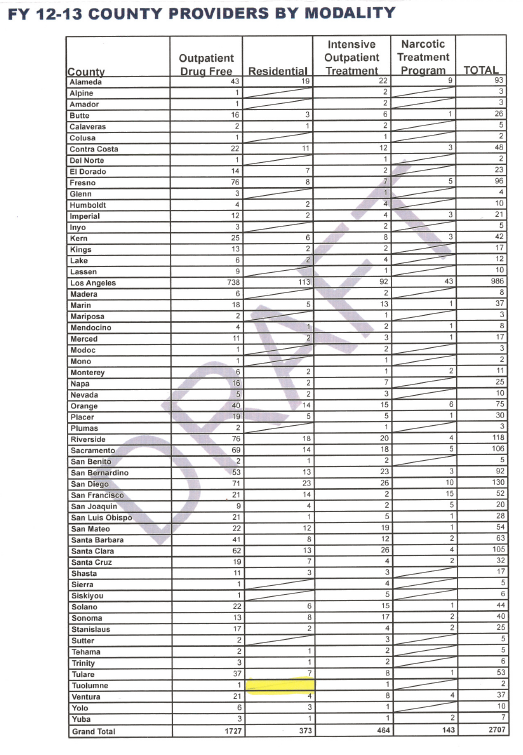 